http://www.epl.ee/news/eesti/bussipeatuste-uued-tablood-oskavad-pimedatega-raakida.d?id=65606812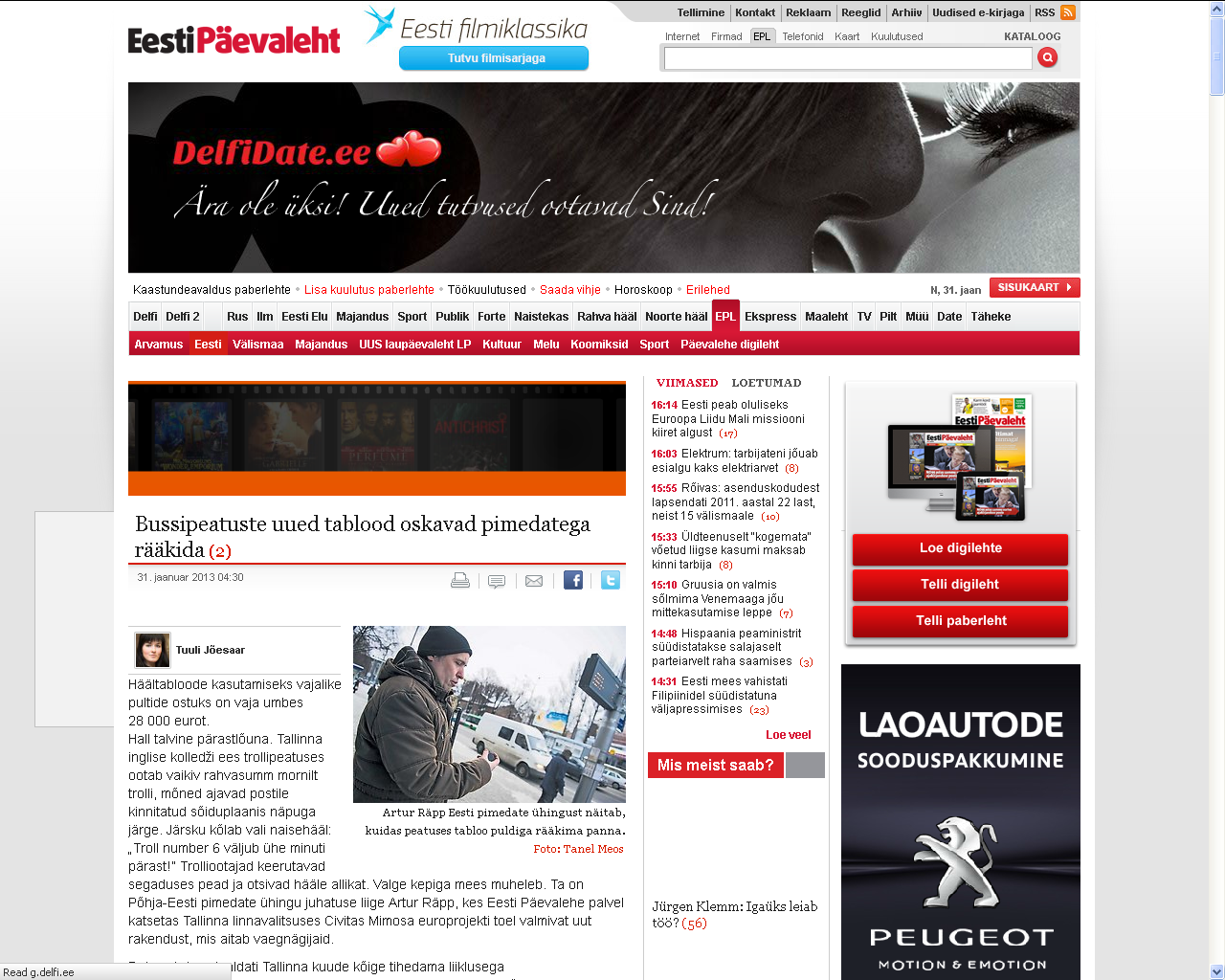 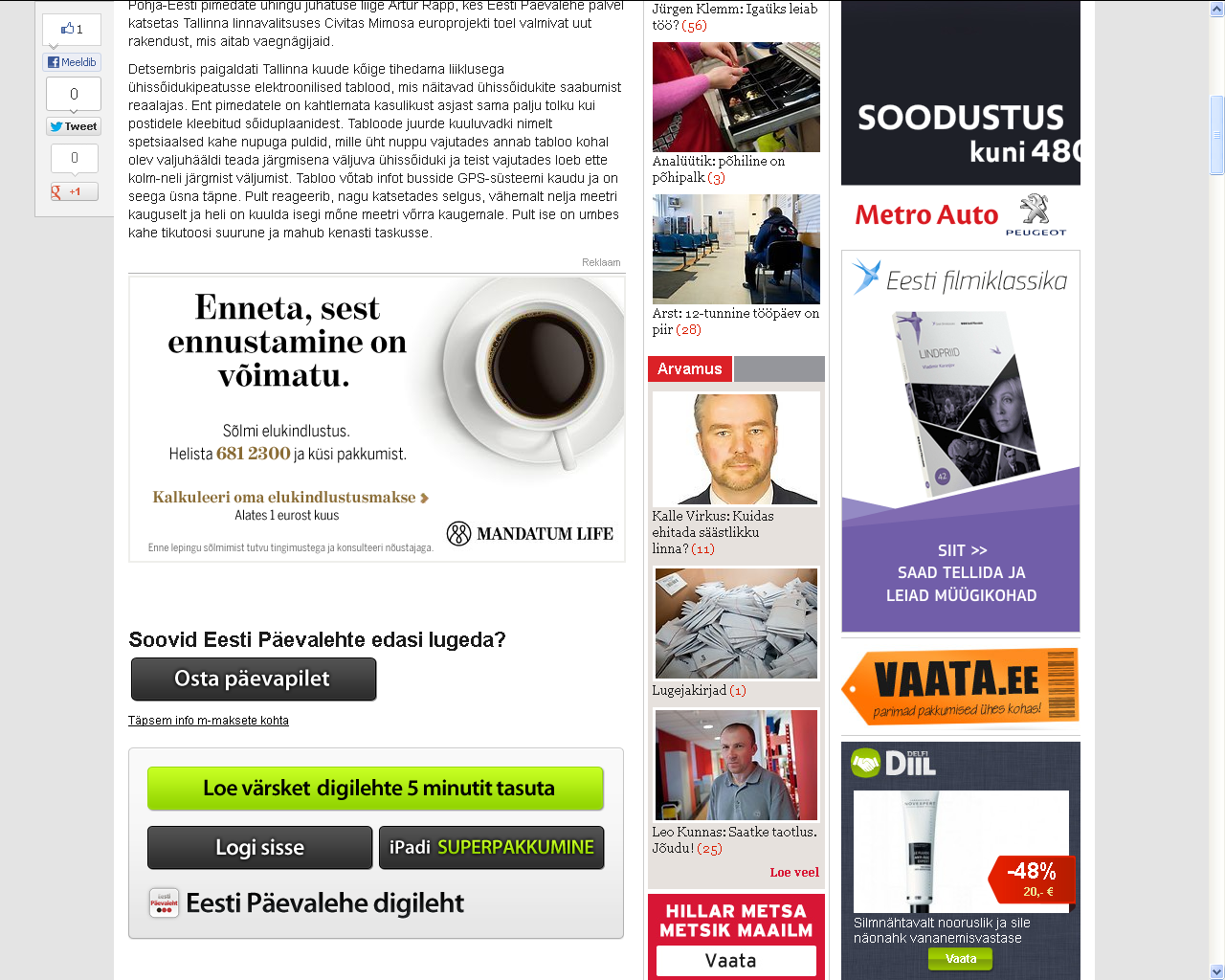 